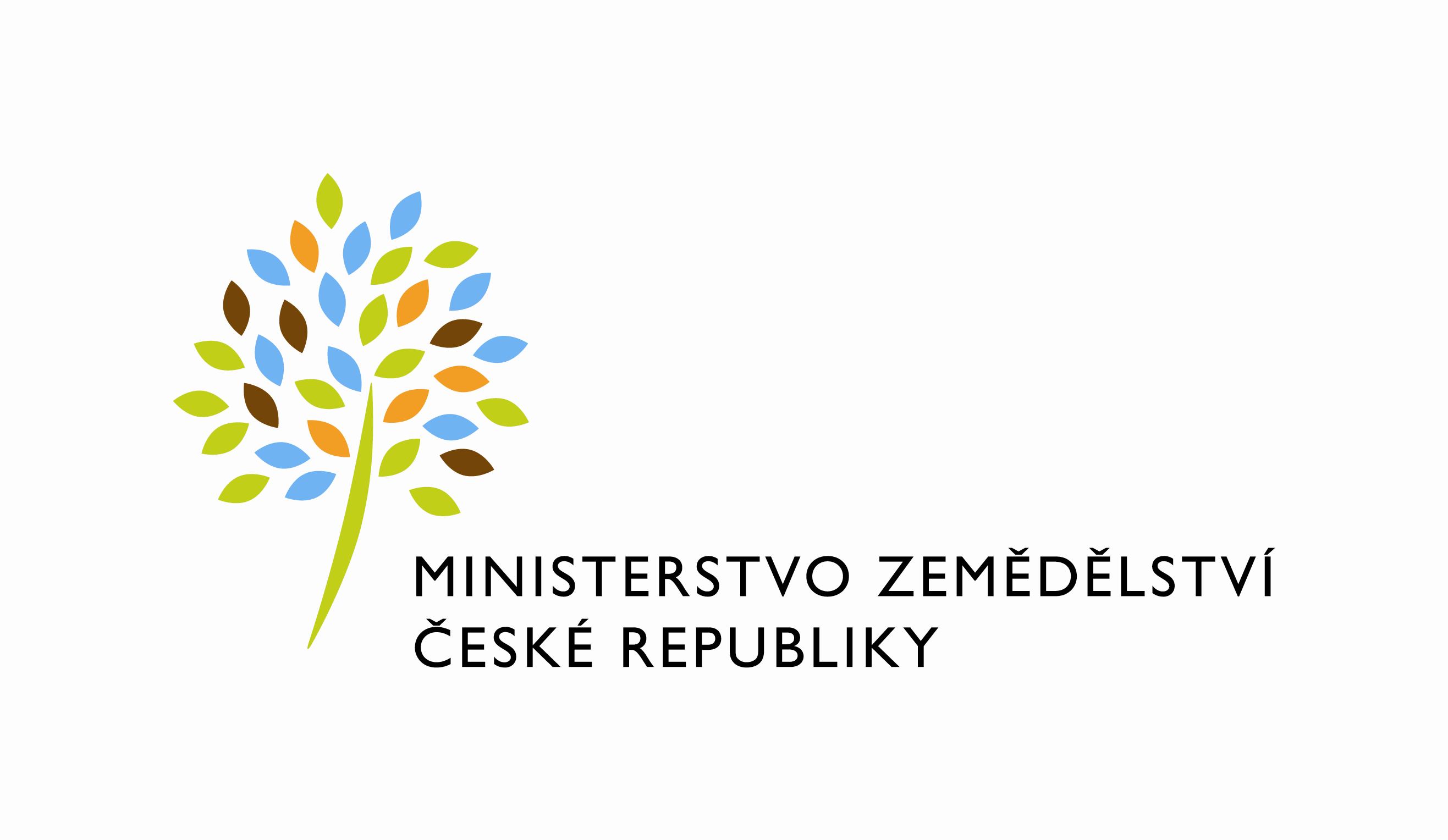 Číslo smlouvy: SMLOUVA O DÍLOuzavřená podle § 2586 a násl. zákona č. 89/2012 Sb., občanský zákoník (dále jen „občanský zákoník“), ve znění pozdějších předpisů a za použití § 2623 a násl. občanského zákoníku(dále jen ,,smlouva“)Smluvní stranyČeská republika – Ministerstvo zemědělstvíSe sídlem:		      Těšnov 17, 110 00 Praha 1IČ:			      00020478DIČ:			      CZ00020478  (v postavení výkonu samostatné ekonomické činnosti, osoba povinná k dani, s odkazem na § 5 odst. 1 a 2 a plátce dle § 6 zákona č. 235/2004 Sb.,  o dani z přidané hodnoty, ve znění pozdějších předpisů)Bankovní spojení:	      ČNB, centrální pobočka Praha 1Číslo účtu:		      1226001/0710Zastoupená:		      Mgr. Pavlem Brokešem, ředitelem odboru vnitřní správyVe věcech technických:  Ing. Vlasta FickováTelefon:                           724 079 514  (dále jen ,,objednatel“)na jedné straněafirma - Doplní uchazečZapsaná v Obchodním / Spolkovém - Doplní uchazeč rejstříku pod spisovou značkou spisová značka - Doplní uchazeč vedenou u Krajského / Městského - Doplní uchazeč soudu v město - Doplní uchazečZapsaný/á v Živnostenském rejstříku jako fyzická osoba - podnikatelSe sídlem:		Doplní uchazečIČ:			Doplní uchazečDIČ:			Doplní uchazečBankovní spojení:	Doplní uchazečČíslo účtu:		Doplní uchazečZastoupená:		Doplní uchazeč(dále jen ,,zhotovitel“)na straně druhéuzavírají tuto smlouvu:Článek I.Předmět a účel smlouvyPředmětem smlouvy je závazek zhotovitele provést dílo specifikované v odst. 2 tohoto článku a závazek objednatele zaplatit zhotoviteli cenu díla dle čl. III smlouvy.Zhotovitel se zavazuje k provedení díla spočívajícího v provedení Opravy střešního pláště objektu Ministerstva zemědělství ČR Jiráskova 1320, Rychnov nad Kněžnou, v intencích této dohody a v rozsahu dle objednatelem předané Projektové dokumentace pro provedení stavby, která byla vypracována 06/2016 Ing. Liborem Stamenovskim a následně upravena 08/2017 Ing. Liborem Stamenovskim, D plus Projektová a inženýrská a.s.Předmětem díla je odstranění stávajících střešních vrstev až na nosnou stropní konstrukci. Demontáže hromosvodu, stávajícího oplechování, nefunkční ocelové expanzní nádoby a dalšího určeného zařízení. Následně dojde k očištění plochy, napenetrování a opatření parozábranou tvořenou 1 asfaltovým modifikovaným pásmem. Po osazení nových vpustí, odvětrávacích hlavic, nového výlezu na střechu bude položena tepelná izolace, a další vrstvy specifikované dle projektové dokumentace, oplechování atik a konstrukcí. V průběhu všech prováděných prací je nezbytné ochránit veškerý vnitřní prostor objektu, včetně movitého i nemovitého vybavení jeho uživatelů, před zatečením dešťové vody, v jehož důsledku by tak došlo k poškozením movitého  a nemovitého vybavení v nižších podlaží  objektu, ve kterých bude probíhat nepřerušený provoz. Zcela zásadní je, aby dodavatel zajistil objekt v průběhu rekonstrukce tak, aby v žádném případě nedošlo k zatečení do objektu. Věcný rozsah předmětu smlouvy a technické podmínky stanovuje výše uvedená Projektová dokumentace pro provedení stavby (viz příloha č. 1 smlouvy) a dodavatelem oceněný soupis prací dodávek a služeb s výkazem výměr. (dále jen        „ položkový rozpočet“ viz příloha č. 2 smlouvy).Mimo vlastní provedení stavebních prací je součástí díla také:zajištění nezbytných průzkumů zhotovitelem nutných pro řádné provádění a dokončení díla;veškeré práce a dodávky související s bezpečnostními opatřeními na ochranu lidí a majetku (zejména osob a vozidel v místech dotčených stavbou);zajištění bezpečnosti práce a ochrany životního prostředí zhotovitelem;účinná opatření zhotovitele k zamezení zneužití vnitřních prostor objektu;zajištění zkoušek, atestů a revizí podle ČSN a případných jiných právních nebo technických předpisů platných a účinných v době předání díla, kterými bude prokázáno dosažení předepsané kvality a předepsaných parametrů díla;zřízení a odstranění zařízení staveniště zhotovitelem;převzetí povinností vyplývajících z povolení zvláštního užívání komunikace;odvoz a uložení veškerého demontovaného materiálu zhotovitelem na skládku (obdobně se týká vybouraných hmot a stavební suti) včetně poplatku za uskladnění, likvidaci a předepsaných dokladů;uvedení všech povrchů a zařízení dotčených stavbou do původního stavu;úklid staveniště a dotčených prostor do čistého stavu (tzn. ihned po předání dodávky schopno k užívání) zhotovitelem;zajištění souladu díla s veškerými veřejnoprávními předpisy zhotovitelem            (veškeré výše uvedené souhrnně dále jen „Dílo“). Není-li ve smlouvě výslovně stanoveno jinak, povinnosti Zhotovitele předjímané v článku I. odst. 3., které tvoří součást Díla, je Zhotovitel povinen splnit v rozsahu smluvně předjímaném, příp. zákonem stanoveném, nejpozději do předání Díla.   Účelem smlouvy je zajištění funkčního střešního pláště včetně snížení energetické náročnosti objektu. Dílo provedené v rozsahu podle smlouvy bude mít vlastnosti a náležitosti vyplývající z příslušných norem ČSN.O veškerých stavebních pracích, které bude Zhotovitel provádět uvnitř objektu Objednatele, v termínu daném smlouvou 1. 6. 2018 – 31. 8. 2018 a které by navíc mohly ohrozit bezpečnost a zdraví veřejnosti a osob pohybujících se ve veřejných  prostorách  objektu bude objednatel upozorněn minimálně 2 dny předem. O povaze stavebních prací, tj. jedná-li se o stavební práce, které by mohly ohrozit bezpečnost a zdraví veřejnosti a osob pohybujících se ve veřejných prostorách objektu či nikoli, rozhoduje v případě sporu mezi smluvními stranami Objednatel. Veškerá stavební činnost bude Zhotovitelem prováděna po dohodě s Objednatelem ve dnech 1. 6. 2018 - 31. 8. 2018.Článek II.Místo plnění, doba plnění, předání a převzetí díla, přechod vlastnictvíMístem plnění je objekt Jiráskova 1320, Rychnov nad Kněžnou.Zhotovitel pracuje na svůj náklad a na své nebezpečí, zhotovitel je povinen upozornit na nevhodné pokyny nebo nevhodnost věcí mu předaných. V souvislosti s realizací díla je zhotovitel subjektem ve smyslu § 5 ve spojení s § 2950 občanského zákoníku. Objednatel je oprávněn provádění díla průběžně kdykoliv kontrolovat, na zjištěné nedostatky upozornit písemně zhotovitele a požádat o jejich odstranění. Takové žádosti je zhotovitel povinen ve lhůtě stanovené mu objednatelem vyhovět.Doba plnění díla začíná bezprostředně po účinnosti smlouvy. Zhotovitel je povinen zahájit práce na realizaci díla dnem následujícím ode dne účinnosti smlouvy, navíc ve smyslu čl. I. odst. 6 smlouvy. Povinností Zhotovitele je dokončení předávacího řízení, tedy předaní Díla bez jakýchkoliv vad včetně vad drobných ojediněle se vyskytujících nebo nedodělků, o čemž bude vyhotoven protokol o předání a převzetí díla podepsaný objednatelem dle čl. II odst. 6 této smlouvy, za předpokladu dodržení lhůty pro dokončení předávajícího řízení ze strany Objednatele ve smyslu čl. II. odst. 6  Smlouvy, nejpozději do 31.8.2018. O převzetí díla bude vyhotoven protokol o předání a převzetí díla. Má-li objednatel k předanému dílu připomínky, uvede je v protokolu o předání a převzetí díla s připomínkami. Zhotovitel je povinen tyto připomínky vypořádat.Nemá-li objednatel k dílu připomínky, nebo byly-li již připomínky objednatele zhotovitelem vypořádány a objednatel již nemá k dílu žádné další připomínky, bude vyhotoven protokol o předání a převzetí díla bez připomínek podepsaný oběma smluvními stranami a potvrzující, že výsledek díla odpovídá této smlouvě, a to nejpozději do 5 dnů od předání díla zhotovitelem objednateli. Tento protokol o předání a převzetí díla bez připomínek je přílohou faktury.Dílo se považuje za předané v souladu s termínem dle odst. 3 tohoto článku podpisem obou smluvních stran na protokolu o předání a převzetí díla bez připomínek. Přechod vlastnictví nastává okamžikem podpisu protokolu o předání a převzetí díla bez připomínek oprávněnými zástupci smluvních stran.Článek III.Cena dílaCena za řádně a včas provedené dílo byla sjednána dohodou obou smluvních stran podle zákona č. 526/1990 Sb., o cenách, ve znění pozdějších předpisů, a činí:Cena díla bez DPH		 Doplní uchazeč,- Kč DPH (21 %)			 Doplní uchazeč,- KčCena díla včetně DPH	 Doplní uchazeč,- KčDohodnutá cena zahrnuje veškeré náklady zhotovitele související s provedením díla. Objednatel je povinen uhradit zhotoviteli cenu jen po řádném splnění a předání díla, tj. po podpisu protokolu o předání a převzetí díla bez připomínek oběma smluvními stranami.Cena je nejvýše přípustná a nepřekročitelná, s výjimkou zákonné změny výše sazby DPH. Plnění je poskytováno v souvislosti s výkonem ekonomické činnosti objednatele a v případě, že zhotovitel bude ke dni uskutečnění plnění plátcem DPH, bude uplatněn režim přenesené daňové povinnosti dle § 92e zákona č. 235/2004 Sb., o dani z přidané hodnoty, ve znění pozdějších předpisů. V případě, že zhotovitel nebude ke dni uskutečnění plnění plátcem DPH, nebude oprávněn částku DPH uvedenou v čl. III odst. 1 objednateli fakturovat.   Článek IV.Platební podmínky a fakturaceObjednatel je povinen uhradit zhotoviteli cenu díla na základě řádně protokolárně předaného a převzatého díla bez připomínek a vystavené faktury/daňového dokladu, doručené do sídla objednatele. Faktura/daňový doklad, musí být do sídla objednatele doručena nejpozději do 30.9.2018. Zhotovitel není oprávněn vystavit fakturu/daňový doklad dříve, než dojde k protokolárnímu předání a převzetí díla bez připomínek odsouhlasenému oběma smluvními stranami.Splatnost faktury/daňového dokladu se sjednává na 30 kalendářních dnů ode dne jejího doručení objednateli.Cenu za provedení předmětu plnění uhradí objednatel formou bezhotovostního převodu na účet zhotovitele uvedený v záhlaví smlouvy. Faktura musí obsahovat veškeré náležitosti daňového dokladu předepsané příslušnými právními předpisy, zejména § 29 zákona č. 235/2004 Sb., o dani z přidané hodnoty, ve znění pozdějších předpisů, pokud je zhotovitel plátcem DPH, případně náležitosti účetního dokladu dle § 11 zákona č. 563/1991 Sb., o účetnictví, ve znění pozdějších předpisů, pokud zhotovitel není plátcem DPH, a dále musí faktura obsahovat informace povinně uváděné na obchodních listinách dle § 435 občanského zákoníku. Přílohou faktury bude protokol o předání a převzetí díla bez připomínek podepsaný oběma smluvními stranami, dále soupis provedených prací a jejich ceny schválený technickým dozorem objednatele a podepsaný oprávněnou osobou objednatele. Nebude-li faktura, případně účetní doklad, splňovat zákonem nebo smlouvou stanovené náležitosti (včetně příloh), nebo bude-li mít jiné závady v obsahu, je objednatel oprávněn ji ve lhůtě její splatnosti zhotoviteli vrátit a zhotovitel je povinen vystavit fakturu, případně účetní doklad, nově – opraven či doplněn. V případě vrácení faktury, případně účetního dokladu, objednatelem dle předchozí věty neplatí původní lhůta splatnosti, ale lhůta splatnosti dle čl. IV odst. 3 této smlouvy běží znovu ode dne doručení nově vystavené faktury, případně účetního dokladu.Objednatel neposkytne zhotoviteli zálohy.Platba se považuje za splněnou dnem odepsání z účtu objednatele ve prospěch účtu zhotovitele.Článek V.Vady dílaZhotovitel garantuje, že dílo vytvořené na základě smlouvy je úplné a že jeho vlastnosti odpovídají vlastnostem díla sjednaným smlouvou. Zhotovitel poskytuje záruku za jakost díla od okamžiku protokolárního předání a převzetí díla bez připomínek, a to po dobu 60 měsíců.V případě, že předané dílo vykazuje vady, objednatel tyto vady bez zbytečného odkladu písemně u zhotovitele reklamuje, přičemž pozdější uplatnění reklamace v záruční době nemá vliv na platnost této reklamace. Písemná forma je podmínkou platnosti reklamace. V reklamaci objednatel uvede, jak se zjištěné vady projevují. Odstranění vad provede zhotovitel na svůj náklad nejpozději do 14 dnů od obdržení písemné reklamace, nestanoví-li objednatel ve své reklamaci lhůtu jinou.Článek VI.Sankční ustanovení, náhrada škodyV případě prodlení objednatele s platbou, na kterou vznikl zhotoviteli nárok, uhradí objednatel úrok z prodlení ve výši 0,01 % z dlužné částky za každý i započatý den prodlení.Podpisem této smlouvy bere zhotovitel na vědomí, že objednatel je organizační složkou státu a v případě nedostatku finančních prostředků může dojít k úhradě daňových dokladů (faktur) až v návaznosti na přidělení potřebných finančních prostředků ze státního rozpočtu. Tato případná zaviněná časová prodleva nemůže být pro účely plnění práv a povinností z této smlouvy vyplývajících považována za prodlení na straně objednatele v rámci platebních podmínek a nelze proto z tohoto důvodu uplatňovat vůči objednateli žádné sankce.Nesplní-li zhotovitel povinnost dokončení předávacího řízení v době uvedené v čl. II odst. 3 smlouvy, je zhotovitel povinen uhradit objednateli smluvní pokutu ve výši 14.000,- Kč, a to za každý i započatý den prodlení.Neodstraní-li zhotovitel při provádění díla zjištěné nedostatky podle čl. II odst. 2 smlouvy ve lhůtě stanovené mu objednatelem, je zhotovitel povinen zaplatit objednateli smluvní pokutu ve výši 14.000,- Kč, a to za každý i započatý den prodlení.V případě, že zhotovitel neodstraní vady vytýkané objednatelem v jeho reklamaci ve lhůtě dle čl. V. odst. 2 smlouvy, zavazuje se zhotovitel uhradit objednateli smluvní pokutu ve výši 14.000,- Kč za každý i započatý den prodlení.Za každé jednotlivé porušení povinnosti dle čl. VII. odst. 1. je zhotovitel povinen uhradit objednateli smluvní pokutu ve výši 20.000,- Kč.V případě, že zhotovitel poruší ustanovení čl. XI. odst. 7 smlouvy týkající se pojištění (zejm. nebude mít po celou dobu účinnosti této smlouvy uzavřené požadované pojištění), je zhotovitel povinen uhradit objednateli smluvní pokutu ve výši 25.000,- Kč za každý jednotlivý případ porušení povinnosti.Zhotovitel souhlasí, aby objednatel každou smluvní pokutu nebo náhradu škody, na níž mu vznikne nárok, započetl vůči platbě (faktuře) ve smyslu ustanovení čl. IV. Pokud nedojde k započtení dle čl. IV., zavazuje se k doplacení dlužné částky, a to do 30 kalendářních dnů ode dne převzetí písemné výzvy objednatele.Uplatněním smluvní pokuty není dotčeno právo objednatele na náhradu škody v plné výši, pokud mu v důsledku porušení smluvní povinnosti zhotovitelem vznikne, ani právo objednatele na odstoupení od této smlouvy, ani povinnost zhotovitele ke splnění povinnosti zajištěné smluvní pokutou, ledaže by objednatel výslovně prohlásil, že na plnění povinnosti netrvá.Smluvní pokuty jsou splatné desátý (10.) den ode dne doručení písemné výzvy oprávněné smluvní strany k jejich úhradě povinnou smluvní stranou, není-li ve výzvě uvedena lhůta delší.Zhotovitel je povinen zajistit objekt po celou dobu plnění dle této smlouvy tak, aby v žádném případě nedošlo k zatečení dešťové vody do objektu a poškození movitého i nemovitého majetku v nižších podlaží objektu. Jakékoliv případné škody vzniklé v důsledku nesplnění této povinnosti, tedy zejména poškození movitého i nemovitého majetku uživatelů v nižších podlažích objektu dle čl. I odst. 2 smlouvy, budou odstraněny na náklady zhotovitele v plné výši.Článek VII. Stavební deníkZhotovitel je povinen vést ode dne převzetí staveniště o pracích, které provádí stavební deník, do kterého je povinen zapisovat všechny skutečnosti rozhodné pro plnění smlouvy. Zejména je povinen zapisovat údaje o časovém postupu prací, jejich jakosti, zdůvodnění odchylek prováděných prací od Projektové dokumentace apod. Povinnost vést stavební deník končí dnem převzetí Díla (tj.  dnem oboustranného podpisu protokolu o převzetí Díla, potvrzujícího, že dílo je bez vad či nedodělků, včetně vad drobných ojediněle se vyskytujících).Ve Stavebním deníku musí být mimo jiné uvedeny následující základní údaje: název, sídlo, IČ (příp. DIČ) zhotovitele včetně jmenného seznamu osob oprávněných za zhotovitele provádět zápisy do Stavebního deníku s uvedením jejich kontaktů a podpisového vzorunázev, sídlo, IČ objednatele včetně jmenného seznamu osob oprávněných za objednatele provádět zápisy do Stavebního deníku s uvedením jejich kontaktů a podpisového vzorunázev, sídlo, IČ (příp. DIČ) zpracovatele Projektové dokumentaceseznam dokumentace stavby včetně veškerých změn a doplňkůseznam dokladů a úředních opatření týkajících se stavbyZápisy do Stavebního deníku provádí Zhotovitel formou denních záznamů. Veškeré okolnosti rozhodné pro plnění Díla musí být učiněny zhotovitelem v ten den, kdy nastaly.Zápisy do Stavebního deníku jsou prováděny v originále a ve dvou kopiích Originály zápisů je zhotovitel povinen předat objednateli po převzetí Díla. První kopii obdrží Zhotovitel a druhou kopii Objednatel.Do Stavebního deníku zapisuje Zhotovitel veškeré skutečnosti rozhodné pro provádění Díla. Zejména je povinen zapisovat údaje o:stavu staveniště, počtu zaměstnanců a nasazení strojů a dopravních prostředků, klimatické podmínky;časovém postupu prací;kontrole jakosti provedených prací;opatřeních učiněných v souladu s předpisy bezpečnosti a ochrany zdraví;opatřeních učiněných v souladu s předpisy požární ochrany a ochrany životního prostředí;událostech nebo překážkách majících vliv na provádění Díla.Nesouhlasí-li Zhotovitel se zápisem, který učinil Objednatel nebo jím pověřený zástupce, případně technický dozor stanovený Objednatelem nebo zpracovatel Projektové dokumentace, do Stavebního deníku, musí k tomuto zápisu připojit svoje stanovisko nejpozději do tří pracovních dnů, jinak se má za to, že se zápisem souhlasí. Objednatel, jím pověřený zástupce nebo technický dozor mají oprávnění provádět i další zápisy.Stavební deník musí být přístupný kdykoliv v průběhu pracovní doby Zhotovitele, tj. od 8:00 – 17:00 oprávněným osobám Objednatele, případně jiným osobám oprávněným do stavebního deníku zapisovat.Objednatel, jím pověřený zástupce nebo technický dozor je oprávněn vyjadřovat se k zápisům ve Stavebním deníku, učiněných Zhotovitelem, nejpozději do pěti pracovních dnů po jejich zapsání.Zápisy ve Stavebním deníku se nepovažují za změnu smlouvy, ale mohou sloužit jako podklad pro vypracování příslušných dodatků doplňků a změn smlouvy.Článek VIII. StaveništěStaveništěm se pro účely této smlouvy rozumí objekt Jiráskova 1320, Rychnov nad Kněžnou včetně okolních pozemků dotčených stavební činností.Objednatel je povinen protokolárně předat Zhotoviteli Staveniště do 30 pracovních dnů od podpisu této smlouvy druhou ze smluvních stran.Při předání Staveniště budou Zhotoviteli předány přípojné body energií a médií (el. energie, voda) v rámci stávajícího objektu. Zhotovitel se zavazuje tato média hospodárně využívat. Zhotovitel vyhotoví o předání a převzetí staveniště písemný zápis do Stavebního deníku.Veškerá potřebná povolení k užívání veřejných ploch, případně komunikací, zajišťuje Zhotovitel a nese veškeré případné poplatky. Tyto náklady jsou součástí celkové ceny Díla.Zhotovitel je povinen na své náklady udržovat na převzatém staveništi pořádek a čistotu a je povinen odstraňovat odpady a nečistoty vzniklé jeho činností.Zhotovitel je povinen na své náklady průběžně zabezpečovat odstranění případného znečistění přilehlých komunikací.Zhotovitel je povinen průběžně ze Staveniště odstraňovat všechny druhy odpadů, stavební suti a nepotřebného materiálu. Zhotovitel je rovněž povinen zabezpečit, aby odpad vzniklý z jeho činnosti nebo stavební materiál nebyl umísťován mimo Staveniště.Vyklizení Staveniště je Zhotovitel povinen provést předávacím protokolem nejpozději do 15 kalendářních dnů ode dne převzetí Díla.Provozní i výrobní zařízení staveniště zabezpečuje Zhotovitel. Náklady na vybudování, zprovoznění, údržbu, likvidaci odpadů a vyklizení zařízení Staveniště jsou zahrnuty v celkové ceně Díla.Článek IX.Mlčenlivost a finanční kontrolaZhotovitel se zavazuje během plnění smlouvy i po ukončení smlouvy zachovávat mlčenlivost o všech skutečnostech, o kterých se dozví v souvislosti s plněním smlouvy.Zhotovitel je podle ustanovení § 2 písm. e) zákona č. 320/2001 Sb., o finanční kontrole ve veřejné správě a o změně některých zákonů (zákon o finanční kontrole), ve znění pozdějších předpisů, osobou povinnou spolupůsobit při výkonu finanční kontroly prováděné v souvislosti s úhradou zboží nebo služeb z veřejných výdajů.Článek X.Doba trvání smlouvyTato smlouva nabývá platnosti dnem podpisu smlouvy druhou ze smluvních stran.Tato smlouva bude ukončena, nastane-li některý z následujících případů:splněním,písemnou dohodou obou smluvních stranObjednatel je dále oprávněn bez jakýchkoliv sankcí vůči jeho osobě odstoupit od této smlouvy v případě, že a)	na majetek zhotovitele byl prohlášen úpadek, nebob)	zhotovitel sám podá dlužnický návrh na zahájení insolvenčního řízení, neboc)	insolvenční návrh je zamítnut proto, že majetek nepostačuje k úhradě nákladů insolvenčního řízení (ve znění zákona č. 182/2006 Sb., o úpadku a způsobech jeho řešení (insolvenční zákon), ve znění pozdějších předpisů), nebo d) zhotovitel vstoupí do likvidace, neboe) dojde k podstatnému porušení povinnosti zhotovitele, za něž se považuje zejména prodlení zhotovitele s předáním díla delší než 15 dnů. Účinky odstoupení od smlouvy nastávají dnem doručení písemného oznámení o odstoupení druhé smluvní straně.Ukončením účinnosti této smlouvy nejsou dotčena ustanovení smlouvy týkající se záruk, nároku z vadného plnění, nároku z náhrady škody, nároku ze smluvních pokut či úroků z prodlení, ustanovení o ochraně informací a mlčenlivosti, licenčních ujednání, ani další ustanovení a nároky, z jejichž povahy vyplývá, že mají trvat i po zániku účinnosti této smlouvy.Článek XI.Společná ujednáníZhotovitel tímto prohlašuje, že je držitelem veškerých povolení a oprávnění, umožňujících mu uskutečnit dílo dle smlouvy.Zhotovitel tímto prohlašuje, že v době uzavření smlouvy není v likvidaci a není vůči němu vedeno řízení dle zákona č. 182/2006 Sb., o úpadku a způsobech jeho řešení (insolvenční zákon), ve znění pozdějších předpisů a zavazuje se objednatele bezodkladně informovat o všech skutečnostech o hrozícím úpadku, popř. o prohlášení úpadku jeho společnosti.V případě, že na straně zhotovitele nastanou okolnosti, v jejichž důsledku nebude zhotovitel schopen dočasně či dlouhodobě zajistit plnění smlouvy, je povinen bez zbytečného odkladu, nejdéle do 7 kalendářních dnů ode dne vzniku takových okolností, informovat objednatele a současně navrhnout řešení. Obě smluvní strany se zavazují, že v takovém případě vynaloží veškeré úsilí, které lze na nich objektivně požadovat k dokončení plnění díla.Zhotovitel má povinnost řídit se veškerými písemnými pokyny objednatele, pokud nejsou v přímém rozporu se zněním smlouvy a s příslušnými platnými právními předpisy.Zhotovitel se zavazuje postupovat při plnění smlouvy v souladu se smlouvou a se všemi aktuálně platnými právními předpisy.Zhotovitel může pověřit zhotovením části díla třetí osobu. Při provádění díla touto třetí osobou má zhotovitel odpovědnost jako by dílo prováděl sám.Zhotovitel je povinen mít po celou dobu účinnosti této smlouvy uzavřené pojištění pro případ vzniku odpovědnosti zhotovitele za škodu způsobené objednateli či třetím osobám v souvislosti s plněním této smlouvy, a to s horní hranicí pojistného plnění nejméně 3.000.000,- Kč. Pojistná smlouva bude zhotovitelem předložena při podpisu smlouvy.Pojištění nesmí obsahovat žádné výluky nad rámec výluk, které jsou v obdobných případech standardně používány, které by jakkoli omezovaly právo objednatele nebo třetích osob na náhradu škody způsobené zhotovitelem v souvislosti s plněním smlouvy.Zhotovitel je povinen předat objednateli nejpozději v den uzavření smlouvy úředně ověřenou kopii pojistné smlouvy nebo pojistného certifikátu. Ověřená kopie pojistné smlouvy (pojistného certifikátu) bude součástí spisu administrace veřejné zakázky.Zhotovitel je srozuměn s tím, že objednatel je povinen uveřejnit dle § 219 odst. 1 zákona č. 134/2016 Sb., o zadávání veřejných zakázek (dále jen ,,ZZVZ“) na svém profilu tuto smlouvu včetně všech jejích změn a dodatků. Dále je zhotovitel srozuměn s tím, že dle § 219 odst. 3 ZZVZ je objednatel povinen uveřejnit na profilu výši skutečné uhrazené ceny za plnění veřejné zakázky. Zhotovitel tímto uděluje souhlas objednateli k uveřejnění všech podkladů, údajů a informací uvedených v tomto odstavci a těch, k jejichž uveřejnění je objednatel povinen dle právních předpisů. Zhotovitel je srozuměn s tím, že objednatel je povinen zveřejnit obraz smlouvy a jejích případných změn (dodatků) a dalších dokumentů od této smlouvy odvozených včetně metadat požadovaných k uveřejnění dle zákona č. 340/2015 Sb., o registru smluv. Zveřejnění smlouvy a metadat zajistí objednatel, aniž by bylo dotčeno toto právo zhotoviteli.Článek XII.Závěrečná ustanoveníVeškeré změny a doplňky smlouvy budou uskutečněny po vzájemné dohodě smluvních stran formou vzestupně číslovaných písemných dodatků, podepsaných oprávněnými zástupci obou smluvních stran.V případě, že práva a povinnosti smluvních stran nejsou upraveny touto smlouvou, řídí se ustanoveními § 2586 a násl. občanského zákoníku, subsidiárně dalšími ustanoveními občanského zákoníku.Smluvní strany se výslovně dohodly, že vylučují § 2605 odst. 2 a § 2618 občanského zákoníku.Pro případné soudní spory mezi smluvními stranami vyplývající z této smlouvy a/nebo v souvislosti s ní je dána pravomoc věcně a místně příslušného soudu objednatele.Smlouva nabývá platnosti dnem podpisu oprávněnými zástupci smluvních stran a účinnosti dnem zveřejnění smlouvy v registru smluv.Smlouva je vyhotovena ve 4 stejnopisech každý s platností originálu, z nichž objednatel obdrží 2 výtisky a zhotovitel obdrží 2 výtisky.Nedílnou součástí této smlouvy je:                                                                                    Příloha č. 1 – Projektová dokumentace pro provedení stavby                                                Příloha č. 2 -  Oceněný soupis prací dodávek a služeb s výkazem výměrSmluvní strany prohlašují, že se s obsahem smlouvy seznámily, rozumějí mu a souhlasí s ním, a dále potvrzují, že smlouva je uzavřena bez jakýchkoli podmínek znevýhodňujících jednu ze smluvních stran. Tato smlouva je projevem vážné, pravé a svobodné vůle smluvních stran, na důkaz čehož připojují své vlastnoruční podpisy.V Praze dne ………					V ……………. dne ………Za objednatele:					Za zhotovitele:………………………………..				…………………………..Česká republika – Ministerstvo zemědělství	firma - Doplní uchazečMgr. Pavel Brokeš					jméno - Doplní uchazečŘeditel odboru vnitřní správy 			funkce - Doplní uchazeč 